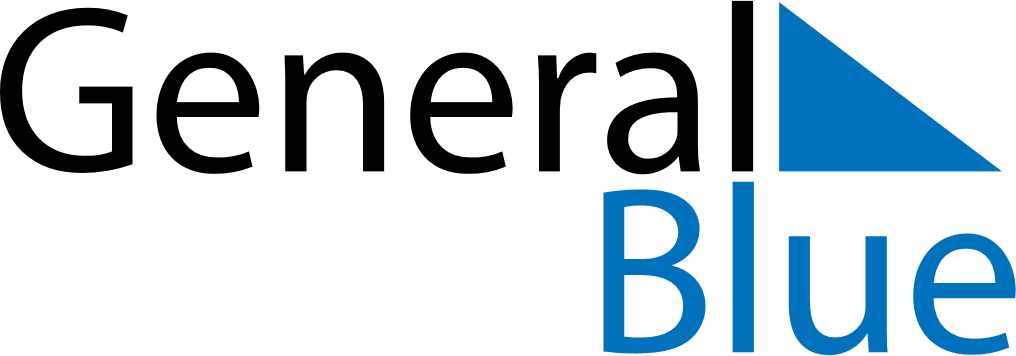 September 2023September 2023September 2023September 2023NicaraguaNicaraguaNicaraguaMondayTuesdayWednesdayThursdayFridaySaturdaySaturdaySunday12234567899101112131415161617Battle of San JacintoIndependence Day181920212223232425262728293030